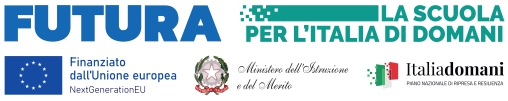 6° ISTITUTO COMPRENSIVO STATALE Bruno Ciari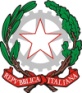 Via Madonna del Rosario 148 - 35129 - PadovaTel. 049 8207260 - CF 92200190285pdic883002@istruzione.it  - pdic883002@pec.istruzione.itwww.6istitutocomprensivopadova.edu.itTitolo del progetto: STEM INSIEME Codice Progetto:  M4C1I3.1-2023-1143-P-32710  CUP: F94D23002430006ALLEGATO A _ ISTANZA DI PARTECIPAZIONE FIGURE PROFESSIONALI PNRR STEM E MULTILINGUISMO ALUNNI E MULTILINGUISMO DOCENTI E CLIL DOCENTI 							      	Al Dirigente Scolasticodel 6° Istituto Comprensivo Statale “B.Ciari” di PadovaIl/la sottoscritto/a_____________________________________________________________nato/a a _______________________________________________ il ____________________codice fiscale |__|__|__|__|__|__|__|__|__|__|__|__|__|__|__|__|residente a ___________________________via_____________________________________recapito tel. _____________________________ recapito cell. _____________________indirizzo E-Mail _______________________________indirizzo PEC______________________________in servizio presso ______________________________ con la qualifica di __________________CHIEDEDi partecipare alla selezione per l’attribuzione dell’incarico di COMPONENTE DEL GRUPPO DI LAVORO relativamente al progetto per la figura professionale di A tal fine, consapevole della responsabilità penale e della decadenza da eventuali benefici acquisiti. Nel caso di dichiarazioni mendaci, dichiara sotto la propria responsabilità quanto segue:di aver preso visione delle condizioni previste dal bandodi essere in godimento dei diritti politicidi non aver subito condanne penali ovvero di avere i seguenti provvedimenti penali__________________________________________________________________di non avere procedimenti penali pendenti, ovvero di avere i seguenti procedimenti penali pendenti: __________________________________________________________________di impegnarsi a documentare puntualmente tutta l’attività svoltadi essere disponibile ad adattarsi al calendario definito dal Gruppo Operativo di Pianodi non essere in alcuna delle condizioni di incompatibilità con l’incarico previsti dalla norma vigentedi avere la competenza informatica l’uso della piattaforma on line “Gestione progetti PNRR”Data___________________ firma_____________________________________________Si allega alla presente Documento di identità in fotocopiaAllegato B (griglia di valutazione)Curriculum VitaeN.B.: La domanda priva degli allegati e non firmati non verrà presa in considerazioneDICHIARAZIONI AGGIUNTIVEIl/la sottoscritto/a, AI SENSI DEGLI ART. 46 E 47 DEL DPR 28.12.2000 N. 445, CONSAPEVOLE DELLARESPONSABILITA' PENALE CUI PUO’ ANDARE INCONTRO IN CASO DI AFFERMAZIONI MENDACI AI SENSIDELL'ART. 76 DEL MEDESIMO DPR 445/2000 DICHIARA DI AVERE LA NECESSARIA CONOSCENZA DELLAPIATTAFORMA PNRR E DI QUANT’ALTRO OCCORRENTE PER SVOLGERE CON CORRETTEZZA TEMPESTIVITA’ ED EFFICACIA I COMPITI INERENTI ALLA FIGURA PROFESSIONALE PER LA QUALE SI PARTECIPA OVVERO DI ACQUISIRLA NEI TEMPI PREVISTI DALL’INCARICOData___________________ firma____________________________________________Il/la sottoscritto/a, ai sensi della legge 196/03, autorizza e alle successive modifiche e integrazioni GDPR 679/2016, autorizza il 6° Istituto Comprensivo Statale di Padova  al trattamento dei dati contenuti nella presente autocertificazione esclusivamente nell’ambito e per i fini istituzionali della Pubblica AmministrazioneData___________________ firma____________________________________________Ruolo per il quale si concorreBarrare la casella per indicare il Ruolo di partecipazioneComponente del gruppo di lavoro con competenze in: materie STEMLINEA AComponente del gruppo di lavoro con competenze in: utilizzo piattaforme digitali: FUTURALINEA AComponente del gruppo di lavoro LINEA B con competenze in: materie LINGUISTICHE